Město Lom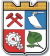 nám. Republiky čp. 13, 435 11 Lom, IČ: 00266035,  tel: 476 769 860Žádost o poskytnutí dotace Identifikace žadateleŽadatel - fyzická osobaJméno a příjmení:                                               Datum narození: ….………………………………………………………………………………………………Adresa bydliště:…..…………….………………………………………………………………Žadatel – podnikající fyzická osobaJméno a příjmení:                                               Datum narození: ………………………………………………………….………………………………….……Adresa bydliště: ………………………………………………………………………….….….Identifikační číslo (IČO, DIČ bylo-li přiděleno): ……………………………………………………………………………..………………...….Číslo bankovního účtu…………………………………. Bankovní ústav………………….…..Žadatel – právnická osobaPřesný název, popř. obchodní firma, sídlo,  …………………………………………………………………………………………………..Právní forma (např.: o. s., o .p. s.)……………..IČO:………………DIČ:……………………..Identifikace osob zastupujících právnickou osobu s uvedením právního důvodu zastoupení:(tj. zákonné zastoupení statutárním orgánem nebo zastoupení na základě plné moci)…………………………………………………………………………………………………...Korespondenční adresa (je-li jiná než sídlo):…………………………………………………………………………………………………...             Tel: …………………… E-mail: ………………………www stránky: .………………………             Číslo bankovního účtu: ………………………………….Bankovní ústav:………………….….             Datová schránka: …….…………………………………………………………………………..            Identifikace osob s podílem v této právnické osobě:  			/………………………………………………….….…………………………………………………………………………………………………….………………………………….………(uvede se seznam osob s uvedením výše podílu/akcií; u akcií se uvede jmenovitá hodnota a počet kusůnutné údaje k fyzickým osobám: jméno a příjmení, datum narození, adresa, příp. IČnutné údaje k právnickým osobám: název, adresa sídla a IČ)Identifikace osob, v nichž má žadatel přímý podíl, a výše tohoto podílu:		/….……………….…….…………………………………………………………………………………….………………………………………………………………………………………………………………………………………………………………………………….……(uvede se seznam právnických osob (obchodních korporací ve smyslu zákona č. 90/2012 Sb.), v nichž má žadatel majetkový podíl spolu s uvedením výše podílu/akcií; u akcií se uvede jmenovitá hodnota a počet kusůnutné údaje: název, adresa sídla a IČ)Požadovaná částka: Z toho:  	neinvestice:  		investice:           Účel, na který chce žadatel dotaci použít:Doba, v níž má být dosaženo účeluOdůvodnění žádosti:   Den vyhotovení žádosti                                                                                                                       za žadatele:                                                                                                           ……………………………………………                                                                                                         podpis osoby zastupující žadatele Seznam příloh žádosti: (v případě zastoupení na základě plné moci je nutné vždy doložit i plnou moc)